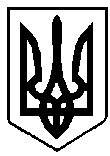 ВАРАСЬКА МІСЬКА РАДАВИКОНАВЧИЙ КОМІТЕТВАРАСЬКОЇ МІСЬКОЇ РАДИР І Ш Е Н НЯ16.01.2023									№14-РВ-23Про нову редакцію Положення про порядок оплати та надання пільг по оплаті за навчання у комунальному закладі «Вараська мистецька школа» №5161-П-02 З метою врегулювання відносин щодо порядку оплати та надання пільг по оплаті за навчання в комунальному закладі «Вараська мистецька школа», керуючись статтями 32, 40, частиною шостою статті 59 Закону України «Про місцеве самоврядування в Україні», виконавчий комітет Вараської міської радиВИРІШИВ:Затвердити в новій редакції Положення про порядок оплати та надання пільг по оплаті за навчання у комунальному закладі «Вараська мистецька школа» №5161-П-02, затвердженого рішенням виконавчого комітету Вараської міської ради від 31.08.2022 №276-РВ-22 «Про погодження щомісячної плати за навчання та встановлення пільг щодо плати за навчання, затвердження Положення про порядок оплати та надання пільг по оплаті за навчання у комунальному закладі «Вараська мистецька школа» (додається).2.	Контроль за виконанням рішення покласти на заступника міського голови з питань діяльності виконавчих органів ради згідно розподілу функціональних обов’язків.Міський голова						                Олександр МЕНЗУЛ